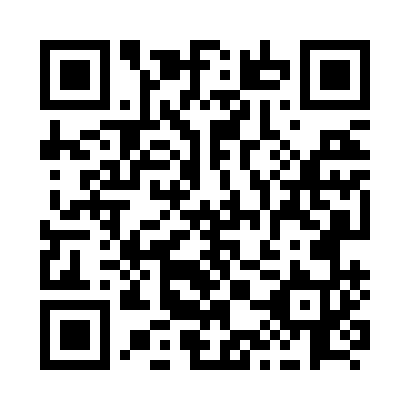 Prayer times for Templeman, Newfoundland and Labrador, CanadaMon 1 Jul 2024 - Wed 31 Jul 2024High Latitude Method: Angle Based RulePrayer Calculation Method: Islamic Society of North AmericaAsar Calculation Method: HanafiPrayer times provided by https://www.salahtimes.comDateDayFajrSunriseDhuhrAsrMaghribIsha1Mon3:065:041:086:399:1311:102Tue3:065:041:086:399:1211:103Wed3:075:051:096:399:1211:104Thu3:075:061:096:399:1211:105Fri3:085:071:096:399:1111:106Sat3:085:071:096:389:1111:107Sun3:095:081:096:389:1011:108Mon3:095:091:096:389:0911:099Tue3:105:101:106:389:0911:0910Wed3:105:111:106:379:0811:0911Thu3:115:121:106:379:0711:0912Fri3:115:131:106:379:0711:0813Sat3:125:141:106:369:0611:0814Sun3:125:151:106:369:0511:0715Mon3:135:161:106:359:0411:0716Tue3:145:171:106:359:0311:0717Wed3:145:181:106:349:0211:0618Thu3:155:191:116:349:0111:0619Fri3:155:211:116:339:0011:0520Sat3:165:221:116:338:5911:0521Sun3:175:231:116:328:5811:0322Mon3:195:241:116:328:5711:0123Tue3:225:251:116:318:5510:5924Wed3:245:271:116:308:5410:5625Thu3:265:281:116:298:5310:5426Fri3:285:291:116:298:5210:5227Sat3:315:311:116:288:5010:5028Sun3:335:321:116:278:4910:4729Mon3:355:331:116:268:4810:4530Tue3:385:341:116:258:4610:4231Wed3:405:361:116:248:4510:40